ДЕРЖАВНИЙ НАВЧАЛЬНИЙ ЗАКЛАД «РЕГІОНАЛЬНИЙ ЦЕНТР ПРОФЕСІЙНОЇ ОСВІТИ ШВЕЙНОГО ВИРОБНИЦТВА ТА СФЕРИ ПОСЛУГ ХАРКІВСЬКОЇ ОБЛАСТІ»Розробка проведення  заняття групи початкового рівня першого року навчання гуртка «Театру сучасного танцю» ТЕМА ЗАНЯТТЯ:Підготувала: Наталія Яковлєвакерівник гуртка2020 Тема: «Класична хореографія у східному танці».Мета:формувати теоретичні знання та практичні уміння і навички з класичної хореографії; удосконалювати танцювальну майстерність та віртуозність при виконанні рухів;виховувати інтерес і розуміння класичного танцю – основи хореографічного мистецтва; заохочувати до праці та формувати свідоме відношення до занять.Тип заняття: комбінований Форма: груповеЗавдання:ознайомити з видами хореографічного мистецтва;порівняти класичний та сучасний танець;повторити та вдосконалювати техніку виконання опанованих рухів з экзерсису класичного танцю біля станка і на середині залу, відпрацювати навички, набуті при виконанні allegro;вчити вихованців чути та розуміти музику;розвинути пізнавальний інтерес через творчість і позитивні емоції.Обладнання та матеріали: хореографічна зала; CD – програвач, аудіо записи класичної музики, ноутбукПлан заняттяОрганізаційний момент. Оголошення теми та мети заняття.Розминка по колу.Актуалізація опорних знань учнів.Вивчення нового матеріалу.Практична частина.Підведення підсумків.ХІД ЗАНЯТТЯЛунає музика. Керівник гуртка:Добрий день! (вихованці виконують уклін). Сьогодні ми продовжимо знайомство з класичним танцем. З минулого заняття ви пам’ятаєте, що класична хореографія це універсальна, загальноприйнята система вправ та рухів в усьому світі. Завдяки регулярному виконанню вправ класичного танцю активно розвивається і зміцнюється тіло, формується правильна постава. Класична хореографія виховує нас, як танцівниць з високим рівнем виконання.Сьогодні в нас буде багато цікавого. Але спочатку, щоб наші руки та ноги стали слухняними, ми виконаємо розминку по колу.Розминка по колу:По завершенню розминки, вихованці шикуються біля станка. Остаточно відновлюють дихання і слухають керівника.Керівник гуртка:Давайте згадаємо, що означає слово «хореографія»? (Орієнтовні відповіді вихованців: хорео – танець, графо – пишу).Керівник гуртка:Ви всі відповіли правильно. Хореографія це загальне поняття, що поділяється на багато видів та стилів. Давайте розглянемо основні. (Демонстрація презентації та обговорення слайдів).Отже, ви бачите, яка велика кількість танцювальних напрямків існує. І класична хореографія є базовою для грамотного і майстерного виконання будь-якого стилю. Адже, комплекс вправ класичного екзерсису збирався і відшліфовувався протягом багатьох століть у хореографічних школах різних країн світу.Давайте згадаємо з яких частин складається заняття класичного танцю? (Орієнтовні відповіді вихованців: екзерсис біля опори, перегини корпусу біля опори, екзерсис на середині , адажіо, алегро).Пригадаймо, які рухи ми опанували на минулих заняттях? (Орієнтовні відповіді вихованців: I, II, III позиції ніг, позиції рук, демі пліє, реліве, батман тандю, пассе пар тер, батман тандю жете).Зараз запрошую вас повторити і удосконалити вивчені вправи.Учні виконують вправи класичного екзерсису обличчям до опори. Перед виконанням вправ керівник запитує: «Що означає та чи інша вправа екзерсису?».Demi-plie (Музичний розмір 3/4) по I, II, III позиціях ніг. (Орієнтовні відповіді вихованців: розтягуючи зв’язки, готуємо стопу для подальшого навантаження на неї, зміцнюємо м'язи і «виворітність»)Releve (Музичний розмір 2/4) по I, II, III позиціях ніг. (Орієнтовні відповіді вихованців: Рух добре розвиває силу ніг, еластичність м'язів, сприяє зміцненню ступні, готує ноги до виконання рухів на півпальцях).Battements tendus (Музичний розмір 2/4). по I позиції ніг. (Орієнтовні відповіді вихованців: розвиваємо «виворотність», силу ніг, натягнутісь підйому при ходінні, краса кроку).Battements tendus jetes (Музичний розмір 2/4) по I позиції ніг. (Орієнтовні відповіді вихованців: розвиває натягнутість ніг у повітрі, силу і легкість)Rond de jambe par terre en dehors, en dedans (Музичний розмір 3/4). (Орієнтовні відповіді вихованців: колоподібний рух - виробляє правильний, красивий рух ноги в різних напрямках).Керівник гуртка:Приступаємо до роботи на середині танцювальної зали.•	Екзерсис на середині. Основні позиції рук і ніг у класичному танці.До методики додається аудіо та відео матеріал.Цілі: формування правильної постави корпусу, позицій ніг, рук на найпростіших вправах класичного тренажу, розвиток елементарних навиків координації рухуПозиції нігШоста позиція: ноги розташовані звичайним паралельним чином. .(відео1вправа 6)•	Вправа для рук і постави. Позиції рук в класичному танці.Основна позиція рук: кисті рук розслаблені, великий і вказівний пальці паралельні, решта зближені, але при цьому вільні, не впритул.Позиції рук (фр. port de bras) не так категорично обумовлені.Французька балетна традиція користувалися сімома позиціями рук в заокругленій (фр. arrondi) і подовженій (фр. allongé) формах. Вони визначалися так: Перша позиція рук: руки опущені вниз і округлені, долоні спрямовані вгору. .(відео 2 вправа 1)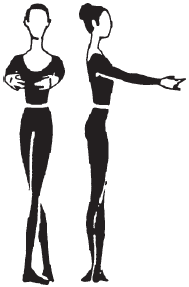 Друга позиція рук: руки з першої позиції плавно розкриваються у сторони .(відео 2 вправа 2)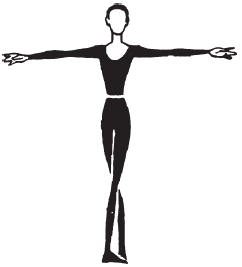 Третя позиція рук: руки з другої позиції плавно піднімаються вгору над головою, кисті зберігають балетну позицію. .(відео2 вправа 3)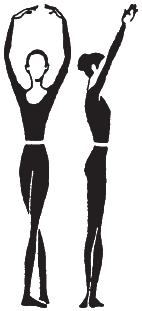 Четверта позиція: одна рука у другій позиції (на рівні живота), інша рука у третій позиції (над головою). .(відео2 вправа 4)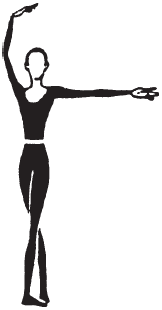 П'ята позиція: одна рука у третій позиції, інша - пряма, трохи в стороні від корпусу. .(відео2 вправа 5)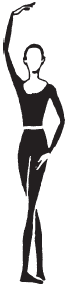 Музичний розмір 3/4. Темп помірний. Виконується на 32 такти.Вступ — 4 такти. Прийняти підготовче положення.1—4-й такти. З підготовчого положення перевести руки в першу позицію.5—8-й такти. Руки в першій позиції.9 —12-й такти. Перевести руки з першої позиції в третю.13—16-й такти. Опустити руки з третьої позиції в другу.17—20-й такти. Руки в другій позиції.21—24-й такти. Повернути кисті рук долонями вниз (друга позиція).25—28-й такти. Опустити руки в підготовче положення.29— 32-й такти. Підготовче положення рук.На останні 4 такти вивільнити руки й тіло, відпочити.Керівник гуртка:Зверніть увагу: починати опускати руку з третьої позиції слід пальцями і тильним боком кисті, так, щоб у зап'ясті кисть не відхилялася назад. Підтримується рука, як завжди, м'язами плеча. Розкривши руку між третьою і другою позиціями, треба на 4 такти опускати передпліччя ребром кисті до висоти другої позиції. При цьому плече майже залишається на місці, лише трохи повертаючись разом із передпліччям. Якщо цього правила дотримуватися, то плече не падатиме і лікоть не зависатиме, що конче необхідно для класичної форми.•	Прості повороти на місці з утримуванням точки.Керівник гуртка:Я бачу, ви дуже старалися. Давайте перейдемо до веселої та активної частини заняття Allegro.Трамплінні стрибки по VI позиції;Розніжка;Saute по I позиції.Керівник гуртка:Чим починається і закінчується кожен стрибок у класичному танці? (Орієнтовні відповіді вихованців: з демі-пліє, з маленького присідання). Що розвивають стрибки, які якості покращують? (Орієнтовні відповіді вихованців: тренується дихання, витривалість, танцювальність).Керівник гуртка (роз’яснює і демонструє) :Молодці. Отже розпочнемо: ноги в першій позиції, корпус підтягнутий, коліна сильно витягнуті, руки у підготовчому положенні, голова ан фас.На «раз-і» — демі-пліє, п'ятки щільно притиснуті до підлоги, корпус прямий та підтягнутий.На «два-і» — ноги сильно відштовхнути від підлоги, одночасно витягнувши у стрибку коліна. Підйом і пальці фіксують у повітрі першу позицію.На «три-і» — стрибок закінчити на демі-пліє, ноги перевести з носка на всю ступню.На «чотири-і» — коліна, зберігаючи виворітність, повільно витягнути і повернути у вихідне положення.Вихованці діляться на дві підгрупи і почергово виконують стрибки.Підведення підсумків.Прошу усіх зайняти свої місця. Скажіть, будь ласка, чи сподобалось вам сьогоднішнє заняття? Що нового ви дізнались? Які основні відмінності між східним та класичним танцем ви б могли виділити? (Вихованці відповідають).Наше заняття час закінчувати. Я дякую вам за працьовитість та вашу увагу. До наступної зустрічі! Назва вправиМетодичні рекомендації керівникаПростий танцювальний крокРуки на поясі. Спину тримаємо рівно. Шия подовжена. Дивимося прямо. Крок на півпальцяхВдих – руки піднімаємо вгору. Видих – руки вниз.Крок з підніманням ноги на 25Руки на поясі. Слідкуємо за поставою. Ступні натягуємо.Крокуємо на п’яткахВиконуємо старанно. Плечі опущені.Біг із захлистом гомілокТримаємо спину рівно. Натягнутою ступнею намагаємося торкнутися сідниць.Біг з високим піднімання колінРуки за спиною. Корпус утримуємо вертикально.Біг приставним крокомСпочатку обличчям у середину кола, а потім спиною.Кроки на півпальцяхВідновлюємо дихання. Руки виконують хвильку. Постава пряма.Простий танцювальний крокУповільнюємося. Спокійний вдих – руки підняти вгору. Спокійний видих – руки опустити вниз.Перша позиція ніг: п'яти разом, носки нарізно, ступні стикаються п'ятами і розгорнуті носками назовні, утворюючи на підлозі пряму лінію.(відео1впрва 1)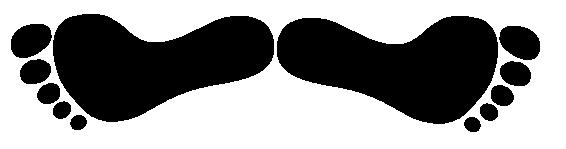 Друга позиція: стопи вивернуті і розташовані на одній прямій лінії, відстань між п'ятами складають довжину стопи (тобто приблизно на 33 см). (відео1впрва 2)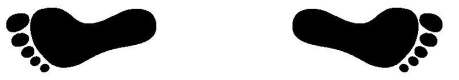 Третя позиція: ступні прилягають одна до одної так, що п'ята однієї ступні стикається з серединою іншого ступні (тобто одна стопа наполовину закриває іншу). Ця позиція в даний час використовується рідко. .(відео1впрва 3)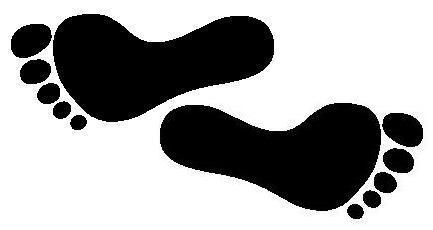 Четверта позиція: виворітні ступні, розташовуючись паралельно, відстоять один від одного на довжину стопи (33 см). П'ятка однієї ступні повинна перебувати прямо перед носком інший; таким чином, вага розподіляється рівномірно. .(відео1впрва 4)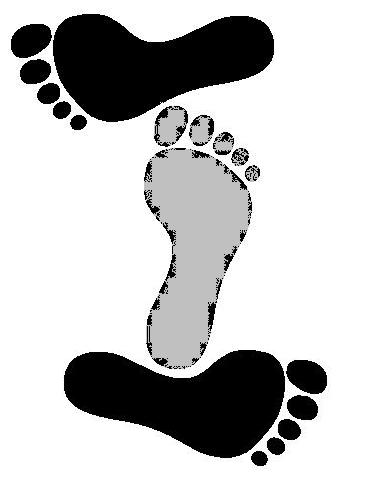 П'ята позиція: ступні, щільно прилягаючи один до одного, розташовані поруч, п'ята однієї ноги стикається з носком інший. Ця позиція схожа з четвертою, з тією різницею, що ступні щільно прилягають одна до одної. .(відео1впрва 5)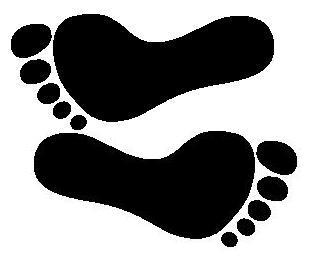 